Mother’s Day Cupcake Bouquet form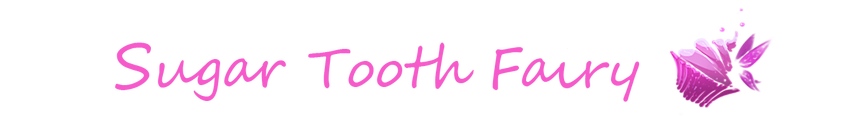 *Before you fill out this form or send the answers via email, please email us to make sure we have availability first. Tania@sugartoothfairy.com*.  Mother’s Day bouquets come with assorted popular flavours and a colour scheme of baby pink, peach and pale yellow. Each bouquet will also come with a ‘Mom xo’ in fondant on the bouquet. Name, phone number & email address of customer:Name & phone number of recipient (please write N/A if you are picking up. This is for delivery as we will text or call the recipient when we are on our way. Skip the next question if picking up):Full delivery address for the bouquetIf you are purchasing a delivery option, skip this question. If you prefer pick up rather than delivery, please highlight one of the options below: Pick up option #1- 463 Jones Avenue, TorontoPick up option #2- 80 Marine Parade Drive, EtobicokePlease let us know which address you prefer and please provide us with a 2 hour time slot in which the bouquet will be picked up: Extras (Optional)Please highlight any of the additions below that you would like added to your bouquet.  Ferrero Rocher-$5.006-7 mini liqueur shots-$5.00*Please email this form back to Tania at Tania@sugartoothfairy.com or Tania.Ho@rogers.com  